RESUMESHIV DAYALMECHANICAL QC / PIPING QC INSPECTOR (9TH YEARS ARAMCO EXPERIENCE & ARAMCO APPROVED INSPECTOR).MOBILE:- +91-7263936951 (INDIA)E-mail: sdengg@hotmail.com / shivdayal2011@hotmail.com  CAREER OBJECTIVESQC Mechanical Inspector working in multi-disciplinary faculties including a Saudi Aramco project and other various electro-mechanical projects. Possesses post-graduation diplomas in Design, Estimation and Implementation / Supervision in Piping Design and Engineering, HVAC and Building Services. Looking for a challenging and demanding position in a growth oriented Piping / HVAC / Electro-mechanical contracting / constructional / consultative organizations and MNCs where there is ample scope for growth and where I can utilize my skills and knowledge for the advancement of the company towards a better and bright future. Also has knowledge of Plumbing & Fire Protection services in residential & commercial buildings. Well versed with the preparation of drawings. I have excellence experience as QA/QC in the field of Oil & Gas, Petrochemical Construction. Experience in handling all QA/QC activities in Welding, NDT, coating and Hydrostatic test. An effective communicator with excellent relationship and management skills.PROFESSIONAL QUALIFICATION:Bachelor of Technology-Mechanical Engineering –JNTU, Hyderabad. (INDIA)Jawaharlal Nehru Technological University, Hyderabad, India TECHNICAL QUALIFICATION:Post Graduate Diploma in Process Piping Design and Stress Analysis from SANJARY EDUCATIONAL ACADMY, HYDERABAD (AN ISO CERTIFIED INSTITUTE 9001:2008 certificate no: -22101226)ASNT LEVEL II NDT (Non Destructive Testing) from SANJARY EDUCATIONAL ACADMY, HYDERABAD (AN ISO CERTIFIED INSTITUTE 9001:2008).Radiography Testing L 2(certificate no: -9101276)Ultrasonic Testing L2 (certificate no: -9101269)Magnetic Particle Testing L2 (certificate no: -9101262)Dye penetration Testing L2 (certificate no: -9101255)Quality Control & Engineering Inspection Course from ATI Hyderabad (Govt. of India)Kingdom ExperienceDesignation:      QC MECHANICAL INSPECTOR. Familiar with the construction Drawing, General Arrangement Drawing, Piping & Instrument Diagram and Isometric Drawing.To ensure all of work will be done as per Saudi Aramco Standards (SATIP/SAIC/SATR/SAEP/ SAES & International Codes ASME & API) applicable. Prepare and submit RFI (Request for Inspection) and prepare all documents related to inspection, prior to it is organized.Material receiving, visual inspection, and testing Assured that the materials to be use, was having an MTC and undergone through process with inspection and testing prior to use it.  On daily basis visit the work site, check, monitor and make sure the works done is in compliance with project approved QA/QC plan.Implementation of Non Conformance Report (NCR) to those found sub standardsPipeline installations and site verification.Dimensional inspection of completed Pipe Spools.Witnessing of valve hydro-testing.Hydro testing of aboveground/underground pipeline that has been installed.Witnessing and visual inspection of pipe bending.Responsible to ensure that the quality of piping activities is carried out as per standard requirements. Bolt tightening procedures as per SAEP 351 and inspections as per standards Preparation of hydro test packages.Preparing the punch list.Closing the punch list.Monitor and supervise reinstatement. Prepare handing over documents, QA/QC documentation, and  as built drawingsCompany		: BR. C.A.T. INTERNATIONAL CO. LTD.Project		: HARADH SATELLITE PROJECT, SHADAN GAS AND OIL WEL HEAD, KSAB JUMLA IOL WELL, MANDRIKA GAS WELL HEAD, KSA.Designation		: QC MECHANICAL INSPECTOR. Clients		: Saudi Aramco.Project                         : UPGRADE TRAP COMPRESSION FACILITIES , SAFANIYA,KSA.Designation		: QC MECHANICAL INSPECTOR. Duration		: JUNE 2014 to JULY2017.Clients		: Saudi Aramco.Can read and interpret different kinds of engineering drawings, (Ex: P& ID’s, piping Isometrics, Profile Drawing , GAD  drawings etc.).Ensuring implementation of Quality Control Plan, Procedure and Inspection & Test Plan.Ensure the all proper completion of the work on schedule with approved Drawing, specification, quality limitations.Responsible for the works are carried out in conformity with the project specifications and the Codes of Standards as applicable.Performing all Quality and Inspection related activities of allocated projects as per project specification.Prepare and Review of Quality control plan, Method statement, Procedures and Inspection test Plan (ITP) as applicable codes & standards and specifications.Prepare Daily Inspection Reports as per Production Planning and send RFI to the client.Performing Material receiving Inspection as per standards and specifications.  Responsible for identification of materials, Proper protection of piping and fittings. Verify proper size and schedule of pipe, rating of flanges, proper flange face and fittings.Monitors offsite spool fabrication delivery schedules to coordinate the proper priority flow of spools to the site.Verify and review the receiving material inspection prior to release for construction.Inspecting the prefabrication works by the contractors including the inspection of incoming materials, material handlings, heat number transfer, Fit up, reinforced pad test, orientation and flush grinding of orifice flanges.Inspect piping just before erection to verify that interior is clear of foreign materials. Check edge preparation and fit ups to verify that areas to be welded are free of contaminants.Monitoring Piping Installation in accordance with P&ID’s and General Arrangement Diagram.Witnessing the bolt torqueing and alignment of flanged joints with correct gasket, stud-bolts and nuts prior to reinstatement as per drawings and project specification. Torque Check & verify flow direction arrows on valves; verify that the properly identified valves are installed in accordance with the flow diagram.Line checking with test package, punch clearing, witness and inspection of hydro testing.  Draw the As built drawing wherever require, cleared the ‘A’ punch items for hydro test, and clear the ‘B’ punch point for closed the test packs .Witnesses the tests, controls and inspections within the area of responsibility and obtain relevant documentation and ensure the correct implementation of the approved ITP according to Clients requirements.Monitor work to ensure proper completion with all technical aspect to ensure that all site activities are performed in environmentally and responsible manner.Lead the weekly Coordination/Progress review meetings with Client. Ensuring that works are carried out in accordance with Client approved quality Control plan, drawings, construction scope of work & specifications. Prepare draft daily & monthly progress reports of the under scope of working in good time and submit to the project Manager.Checking tools and tackles store daily for sufficient stokes to cover breakages losses special requirement and new requirement.Monitoring the daily work activities of Sub Contractor and updating Sub Contractor Progress Reports. Assist Design Department in solving Piping Modification and Technical Problems in the Field.Responsible for line checking after hydro test to complete the post punch list prior to sign-off the test packages before signing the completion of piping / mechanical.Ensure that hydro test reinstatement is to be done as per procedure.Conduct fit-up inspection, piping/structure and co-ordination with Third Parties. Conduct Final dimensional inspection and controlling the dimension of the entire module within tolerance. Preparing Traceability, Welding and NDT record (TWN).To identify non conformity (NCR) for rectification and assure final resolution. Preparation, submission of the final QC package & dossiers to client upon completion of the project.To identify areas of concern and propose dedicated inspection procedures to follow-up their resolution to improve Plants Integrity. Company		: Asyad International co. Ltd.  Saudi Aramco ContractorProject		: Mixed Feed Crackers (MFC), Sadara Project,KSADesignation		: QC MECHANICAL INSPECTOR. Duration		: Sep 2013 to June 2014Clients		 : Saudi Aramco& DowContractor:DaelimDUTIES & RESPONSIBILITIES:Material Receiving Inspection as per Saudi Aramco Material specificationFinal Inspection of  Valve Installation, Piping Pre-Installation of  Spool, and Bolt Tightening     Inspection as per Saudi Aramco SATIP / SAIC acceptance and criteria.Test Package Preparation / Including all Attachment, reviewing hydrostatic testing procedure.Conducting final walk down prior for hydro test and Witness Hydro test.Inspection of Field bends and Pipe Stringing and Pipe Laying Inspection in buried pipelines and above the ground pipingClosely involved in the preparation of the Hydro Test packages for the lowered, welded and coated pipelinesReview and Approval of Welding/ Piping QA/QC Documents.Closely involved in the preparation of the Hydro Test packages for the lowered, welded and coated pipelines.Prepare Pre-hydro test punch listing, check welding summary and all other contents of hydro test package.Surveillance and witnessing of Daily Construction Activities as perITPAttending weekly QA/QC MeetingCoordination with client QA/QCWitnessing Application of Coating, Fabrication, Erection etc.Review and punch listing of Pressure test packageWitnessing the Pressure Test of Piping and Valves.Participating in Final Walk ThroughReinstatement of Final PipingCompany		: Suedrohrbau S.A. Ltd.,A Premium Saudi Aramco ContractorProject		: Manifa Water Supply and Downstream Pipelines Project,Designation		: Mechanical QC EngineerDuration		: Sep 2012 to Aug2013.Clients		            : Saudi AramcoSuedrohrbau S. A. Ltd., a Premium Saudi Aramco ContractorWorked as a Mechanical QC Inspector, utilizing acquired skills on the Manifa Water Supply and Downstream Pipelines Project, a Saudi Aramco project. Ensuring a high level of quality of the project through scheduled and unscheduled random inspections.Closely involved in the preparation of the Hydro Test packages for the lowered, welded and coated pipelines.Prepare Pre-hydro test punch listing, check welding summary and all other contents of hydro test package.Witness Hydro test activities at site until completion and water draining.Ensured that the materials and pipe fittings received by the contractor conformed to the standards specified by Saudi Aramco. Followed stringent Saudi Aramco standards through all the routine and scheduled inspections of the activities carried out.Maintained a comprehensive record of each and every inspection carried out and all the observations noted in a clear and concise detailed record book.Issued NCRs (Non-Conformity Reports) to the construction crew whenever and wherever violations and deviations from the standards were noted.Bolt tightening, torqueing, pipe spool erections, valve installations and pipe lowering inspections are some of the inspections carried out.Ensured that the fabrication shop activities were up to standard and conformed to all the Saudi Aramco specifications and directives.Maintained a constant and active surveillance over the lines to make sure any standard violations, if any were brought to the notice of construction and were immediately rectified.Company		: Salem Al-Salem ContractingProject		: Fabrication & Erection of Tanks, Structures & PipingDesignation		: Mechanical QC EngineerDuration		: Feb 2011 to August 2012Clients		Environment Development Company, Ltd (EDCO)INBISCO – MaddenTechnipResponsibilities:Comprehensive experience of inspection of Tanks, Columns, Horizontal & vertical vessels, reactors, exchangers, skids, including review of their ITP, incoming inspection , review of manufacturer’s QC documents for the equipment,Anchor bolts inspection, Verification of Top of Elevation of Foundation shim plates Verification of foundation & equipment coordinatesInstallation inspections including inspection of internals, accessories, fittings on equipment,Equipment orientation, level & verticality inspectionAnchor bolt Tightening InspectionFlushing, cleaning, box-up and purging inspection Monitor safe storage and preservation of equipment, Punch listing, pre-commissioning inspection etc. Carryout leveling of the machine beds of rotating equipment.Verify the alignment of the pump, compressorResponsibility for lubrications of the different types of systems.Checking for the abnormality of the systems in respect of its sound and vibrations.Handling of different types of instruments used for leveling and alignment.Familiar with Fitness for Service inspection and contribute data and information to RBI studies.TECHNICAL SKILLS ATTAINEDNDT ActivitiesWitness NDT activities like UT, MPI, and LPT & PMI and monitoring calibration status of NDT equipment’s, also verifying the NDT personnel qualification status as per the project requirement.Preparation of NDT and PWHT request. Ensure that NDT and PWHT are carried out as per the applicable code and specification requirements.Witness and Monitoring of PWHT activities and reviewing of charts. Review of all NDT reports and maintaining summary to track the required percentage as per the requirement before release test pack.Interpret or evaluate test results in accordance with applicable codes, standards, specifications, or procedures.Arrange and co-ordinate NDT activity’s and Evaluation of NDT results (MT, PT, UT, RT).Especially good knowledge and also Hardness test.Involved in RT film Interpretation to find result as per the acceptance standard & specifications.Preparing the NDT request as per Client’s requirement and co-ordination with production & NDT In charge. Witnessing PMI, Ferrite & Hardness Testing’s for Various Materials according to Project Specification. Monitoring for all destructive and non-destructive testing at various clientsPlant Shutdown ActivitiesInspection of Shut-down activities including Pre & Post cleaning, Visual and Detail inspection of Static Equipment’s like Heat Exchangers, Vessels and Columns.Witnessing Pressure Leak Test like Hydro-Test and Pneumatic Test for Exchangers, AFC, Piping and Pipelines.Inspection of NDT activities like DPI, MPI and UT thickness gauge.To supervise all on-stream and shutdown inspection activities for stationary equipment like heat exchangers, columns, pressure vessels and piping.PROCESS PIPING AND DESIGNPressure Design of Process Piping and Components as per ASME B 13.3 (Straight Pipe, Flanges, Elbows and Miter Bends, Reinforced Branch Connections, Blind flanges, Expansion Joints)Supervision of Piping and Mechanical Equipment Erection, Fabrication, Testing and Commissioning)Piping Material selection& verification / specification / valve data sheets.Preparation of documents such as P & ID, and Hydro Test diagrams and drawings, equipment layout, and nozzle orientation sheets for different mechanical equipment’s, piping layouts, isometrics, special support sketches etc.Pipe Support and Rack design& erection, expansion loop design and installation.Zero / Intermediate / Bulk Load MTOs.Calculation of Bill of Materials from the P & ID.PLUMBING AND FIRE PROTECTION SERVICESKnowledge of design of plumbing piping layouts, water supply systems and drainage systems.Estimation of water fixture units required in the complex and in the system.Knowledge of design of vent systems and storm drainage systems and their layouts.Knowledge of design of water riser diagrams and drainage riser diagrams.Knowledge of design of fire protection and fire-fighting systems, including sprinkler systems, hydrant systems, and stand pipe systems.Familiar with the preparation of Bill of Quantities, procurements and estimation of the materials and fittings required for a specific project.ADDITIONAL QUALIFICATIONSPG Diploma in Process Piping and DesignPG Diploma in HVAC&R DesignPG Diploma in Plumbing Systems and Fire Protection ServicesCourse in MS-Office, InternetCourse in Computational Fluid DynamicsPERSONAL SKILLSAnalytically strong, problem solver, innovative, very adaptable and a quick learner of new skills.Works well individually as well as in a team, and very hard working.Highly organized and dedicated with a positive attitude.Able to handle multiple assignments under pressureAble to meet deadlines consistently.Thrives and loves working in a challenging environment.Software SkillsKnowledge of MS-Office applications, viz. MS-Excel, MS-Access, MS-PowerPoint, MS-Word.Extensive knowledge of Windows operating soft wares like Windows 95, 2000, ME, XP, Vista. Also conversant in the Red Hat and Linux operating soft wares with extraction of files and information from Internet through online research.Strengths:Can handle any situation.Can adjust to different Environment easily.Flexibility.Adaptability.Positive mental attitude.Personal Details:Nationality			:  IndianSex				:  MaleDate of Birth		:  05.AUGUST.1981Marital status		:  MARRIEDPassport No		:  J9768117(01/08/2011-31/07/2021)Driving License 		:  Holding valid Saudi Driving License and Indian driving licenseLanguages known 		:  English & HindiSkype Id                                    :  sd5881Mobile:-			:+917263936951(1)Project:ON SHORE MAINTAIN POTENTIAL GAS /PLANT PROJECT.CONTRCTORSNC LEVLINE(KENTZ) & NESMA  Client:SAUDI ARAMCOLocation:HARADH / UTHMANIYA / DAMMAM FAB SHOPDates:OCTBER 2017 – JANUARY 2020(2)Project:SOUTH GAS COMPRESSION PLANTS (SGCP) PIPELINESLocation:HARADH , KSA.CONTRCTORSAUDI ARABIAN SAIPEM CO. LTD, KSA.  Client:SAUDI ARAMCOEmployer:Salim M. Al Joiab & Partner Co., Dammam, Saudi Arabia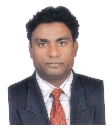 